Special Events for December 20171	Excursion to Stewart Hall Cultural Centre “Cirque et Boules de Neige” (Classrooms 1 and 2 only)Where:		176 du Bord-du-lac Pointe-Claire 514-630-1220What:		We are back at Stewart Hall for another great outing to see a show presented by 3,2,1 Cirque, that combines the fun of winter with the acrobatics of the circus! This is a fun show for our “What I can do with my hands” theme this week.  What a perfect activity to do with our hands, juggle snowballs! Here’s the storyline: Hurray! It’s Christmas vacation! A little sister who adores winter convinces her big brother who loves video games to come outside to play in the snow. 50 minutes of great fun, featuring acrobatics and juggling. A circus show for all! If your child does not usually attend on Wednesdays, he/she is welcome to attend this trip.  Cost per child is $15.00.When:		Wednesday, December 6.	Bus leaves at 9:00 am 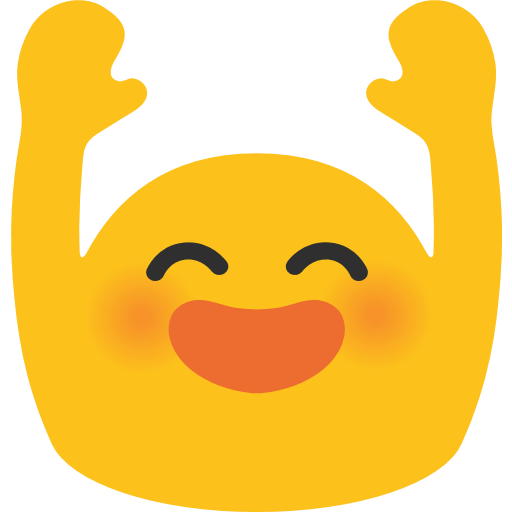 2	Sportball Basketball Fun!Where:		In the child’s classroomWhat:		We have a hands-on Sportball activity for this week of “what can I do with my hands” .  We could do Sportball every day and the children would love it!  Our sport this time is Basketball (hands only!!).  By the way, did you know that Basketball is considered a “Canadian” sport because it was invented by a Canadian? Dr. James Naismith was a Canadian physical education instructor who invented the game of basketball in 1891 while working at the YMCA Training School in Springfield, Massachusetts. Dr. Naismith had been challenged to create a new game that could be played indoors in the cold Massachusetts winters to provide an “athletic distraction" to a disruptive group of students. With a two-week deadline, Dr. Naismith decided to invent a game of skill, finesse and accuracy, rather than one that relied on pure strength. He was inspired by a game he had played as a child called “duck on a rock," in which players lob a small rock at a "duck" placed on top of a large rock in an attempt to knock the "duck" off. Using a soccer ball, two peach baskets placed 10 feet up in the air, nine players on each team and a set of 13 basic rules, Dr. Naismith invented the game of “basket ball." The first game was played on December 21, 1891. If your child does not usually attend on Fridays, he/she is welcome to come to the Sportball Workshop at the time shown below.  The cost is $8.00.  The web site for Sportball is www.sportball.caWhen:		Friday, December 8	Classroom 1:	1:00pm or 1:30pm		Classroom 3:	3:00pmClassroom 2:	2:00pm or 2:30pm		Classroom 4:	3:30pm A Christmas puppet show: Le Traineau du Père NoelWhere:		At the school, in classroom 4 or 2.What:		The theme at Montessori this week is “Santa is on his way”.   Presented by Théâtre Tortue Berlue we will have one of our favourite activities, a puppet show. The children will enjoy the Christmas story and there are sure to be lots of laughs!  Here’s a synopsis of the show “Santa Claus' sleigh and his flying reindeer have been kidnapped by the Yeti Filoche Caraboche. Mother Claus entrusts to Lutin Lune and Rouflon, the only reindeer that escaped the Yeti, the mission to find them. Will they manage to save Christmas?” If your child does not usually attend on Mondays he/she is welcome to come to this performance. Cost is $9.00 for the child (you may stay and watch the show too – adults are free).When:		Monday, December 11		Classrooms 3 and 4: 9:00 am 		Classrooms 1 and 2: 11:00am4	An Excursion to the St Constant Train Museum to see Santa on the train (classrooms 1 and 2 only)Where:		110 rue St-Pierre, St Constant, Que 450-638-1522What:		Rediscover holiday magic in the Grand Gallery decorated with a train car filled with toys, a model train chugging under the Christmas tree and a festively lit locomotive. Hunt for Christmas stockings hidden throughout the Grand Gallery. Test your talents at a Christmas craft. Mail your letter to Santa from the mail car and visit with Santa. The cost for this excursion is $27.00. If your child does not normally attend on Fridays he can attend the trip and needs to be picked up on return of the bus to Montessori.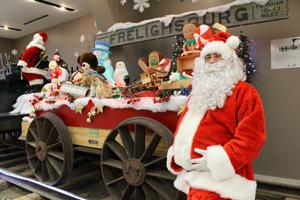 http://www.exporail.org/en/activities/theme-days/When:		Friday, December 15		The bus leaves at 8:20am.  We return to school at noon for lunch.5	Michael Woytiuk Piano Concert: A Magical Musical AdventureWhere:		At school, in the library or classroomWhat:		Guaranteed this will be a beautiful piano concert.  Michael has an incredible repertoire of “winter wonderland” music that will delight the children (and adults).  A winter story and lots of different “sparkling” winter tunes are in store for us on this magical musical adventure!  If your child does not usually attend on Mondays he/she is welcome to at the time shown.  The cost is $5.00. When:		Monday, December 18		Classroom 1:	10:45 am.		Classroom 2:	10:15 am					Classroom 3:	9:15 am 		Classroom 4:	9:45 am6	Yogi Doug: Holiday Spirit Yoga for a cause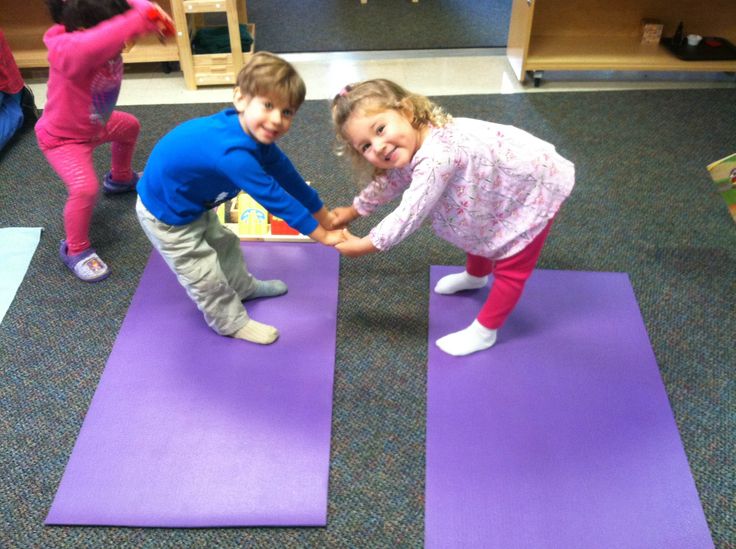 Where:		At the school, in the classroom or library.What:		Yogi Doug is a master of Kirpalu style yoga (Kirpalu Yoga works on unblocking energy channels in the body and promoting health) and he is a wonder working with children.  Yogi Doug has taught Yoga at Montessori on many occasions now, and the children are ALWAYS focused and fascinated and follow his classes amazingly well. Yogi Doug’s classes are 100% for charity.  This time Yogi Doug will teach Yoga poses that have some fun holiday “twists”!  We will be supporting a wonderful charity called Angel Hair for Kids. https://www.acvf.ca/angel-hair-for-kids  We learned of this charity for one of our moms (Leo P’s mom in class 4) who will be cutting her hair to donate to making wigs for children fighting cancer.  If your child does not normally attend on Tuesdays he/she is welcome to participate in the class at the time shown below.  Cost is $5.00.When:		Tuesday, December 19		Classroom 1:	10:45 am		Classroom 2:	10:15 am					Classroom 3:	9:15 am		Classroom 4:	9:45 amThank you for any support you can provide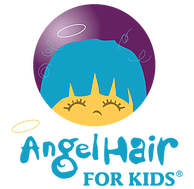 A Child’s Voice Foundation through your employer.At Angel Hair For Kids, we believe the act of providing a wig or hair loss solution will increase a child’s self-esteem and confidence during a difficult time in their young lives.Using hair and financial donations generously donated to the program, Angel Hair For Kids provides wigs and hair systems to recipients at no cost to the child’s family.
It typically takes between 10 and 12 donated ponytails and $1,000 to sponsor one Angel Hair For Kids child.This special program is unlike any other and is the only one of its kind in Canada. Each Angel Hair For Kids recipient is given a personal appointment at a salon that specializes in wigs and hair loss.With care and compassion the experts walk the child and their family through the process of selecting a wig or hair loss solution that meets their needs. Once selected, the hair prosthesis is fitted and styled especially for that child, making it their very own.______________________________________________________________________________________________I give permission for my child to participate in the following:1	Stewart Hall excursion“Cirque et Boules de Neige” (Classrooms 1 and 2)	Yes 	No 	Cost:	$     15.002	Sportball Basketball Fun!						Yes 	No 	Cost:	$       8.003	A Christmas puppet show: Le Traineau du Père Noel			Yes 	No 	Cost:	$       9.004	An Excursion to the St Constant Train Museum (Classrooms 1 and 2)	Yes 	No 	Cost:	$     27.005	Michael Woytiuk concert: A Magical Musical Adventure			Yes 	No 	Cost:	$       5.006	Yogi Doug: Holiday Spirit Yoga for a cause				Yes 	No 	Cost:	$       5.00CHILD’S NAME _______________________________________________________Classroom No.________________PARENT’S SIGNATURE_____________________________________________TOTAL SUBMITTED $________________IMPORTANT:  PLEASE GIVE THIS FORM AND THE FEE TO THE TEACHER BY MONDAY, DECEMBER 4. 